ПРЕДПИСАНИЯ ОРГАНОВ, ОСУЩЕСТВЛЯЮЩИХ ГОСУДАРСТВЕННЫЙ КОНТРОЛЬ (НАДЗОР) В СФЕРЕ ОБРАЗОВАНИЯ, ОТЧЕТЫ ОБ ИСПОЛНЕНИИ ПРЕДПИСАНИЙ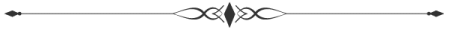   Акт проверки   ПредписанияОтчет
об устранении нарушений2019 год2019 год2019 годАкт готовности образовательного учреждения к 2018-2019 учебному году 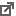 нарушений не выявлено, предписаний нетАкт проверки Министерство образования и науки Чеченской республики №33/19-ЛН от 06.03.2019гПредписание Министерство образования и науки Чеченской республики №33/19-ЛН от 06.03.2019г Отчет о выполнении мероприятий согласно предписания Акт обследования объекта на соответствие требованиям технической укрепленности от 17.10.2018г. нарушений не выявлено, предписаний нет